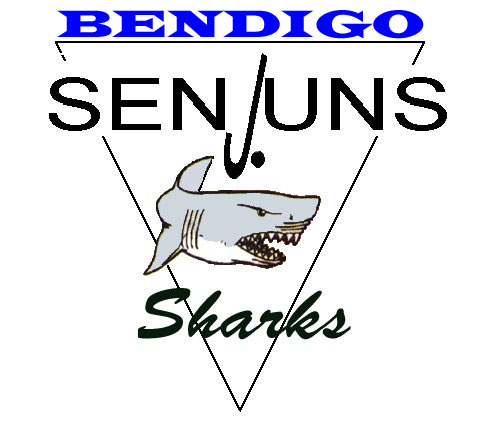 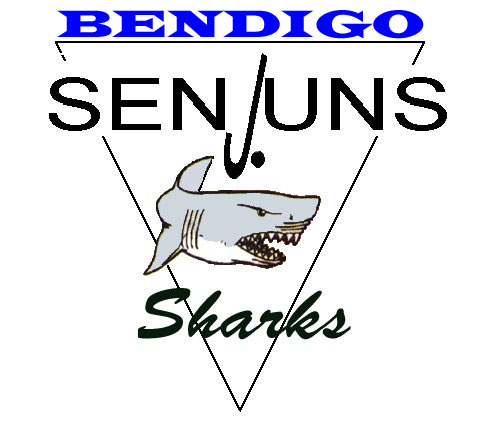 Nomination Form for CommitteeI  ………………………………………………………………………………..of…………………………………………………………..,……………………             (postal address)                    (suburb)                    (postcode)………………………………………………….                   ……………………… (email)								 (facsimile)							wish to nominate for the position of ………………………………………………...with the Bendigo Senjuns Hockey Club Inc.
In the event of my admission as a Committee Member, I agree to be bound by the current rules of the Club. …………………………………………	Signature of Applicant…………………………………………	DateI, …………………………………………………,	a member of Bendigo Senjuns Hockey Club Inc., nominate the applicant, who is personally known to me, for Committee membership of the Club.……………………………………………..	Signature of Proposer……………………………………………	DateI, …………………………………………………,	a member of Bendigo Senjuns Hockey Club Inc., second the nomination of the applicant, who is personally known to me, for Committee membership of the Club.……………………………………………..	Signature of Seconder……………………………………………	DateBENDIGO SENJUNS HOCKEY CLUBCurrent Committee positionsEXECUTIVE:NON-EXECUTIVE:President The role of President is to be figurehead for the Club and assist with publicity and growth of Bendigo Senjuns Hockey Club (the Club).  This includes representation on external Hockey Central Victoria committees, participation and chairing of Bendigo Senjuns Committee meetings and liaising with other Clubs in the Hockey Central Victoria (HCV) competition. Vice President The role of the Vice President is to shadow and support the President in providing leadership to the Club. TreasurerThe role of the Treasurer is to oversee the financial position of the Club including invoicing members, purchase of Club equipment or receipt of sponsorship funds.  The Treasurer is responsible for regularly reporting the Club’s financial position to the Committee.Secretary The role of the Secretary is to facilitate information sharing between the Committee and the broader Club membership.  This includes monitoring the Club correspondence, responding to requests for information from Club members and members of the public and being the primary point of contact for the Club.Membership OfficerThe role of Membership Officer is to focus on Club experience for members and develop ways to increase Club participation and membership.  The Membership Officer has a strong role in Club communications, liaising with the Secretary and Publicity Officers as required.  This role has a focus on Club culture and works to actively improve the experience of those involved in Bendigo Senjuns Hockey Club.Grants OfficerThe role of Grants Officer is to submit applications for additional Club funding and to liaise with the Treasurer and other Committee members to ensure opportunities for additional funding are sought frequently.Umpiring and Competition OfficerThe role of the Umpiring and Competition Officer is to coordinate any umpiring requirements for the Club, liaise with the HCV Umpiring Coordinator and act as the Club’s representative at required forums.Property OfficerThe Property Officer will be responsible for the physical property of the Club, managing assets and equipment as required.Fundraising OfficerThe role of Fundraising Officer is to coordinate Club fundraising events and to liaise with the Treasurer and other Committee members to ensure opportunities for additional fundraising are sought frequently.Strategy OfficerThe role of the Strategy Officer is to work with the Committee and other Club members to develop long-term vision for Bendigo Senjuns Hockey Club.  This includes liaison with relevant bodies, an understanding of strategic development and planning as well as good relationship building capacity.  It is important for this role to maintain connection with other Portfolio roles to ensure that the overall Club Strategy includes facets of development financially, culturally and from a governance perspective.Publicity / Social Media OfficerThe role of Publicity/ Social Media Officer is to ensure that the club is promoted on all social media outlets (Facebook, Instagram and TikTok) by regularly creating inviting and up to date posts for both current and future players.